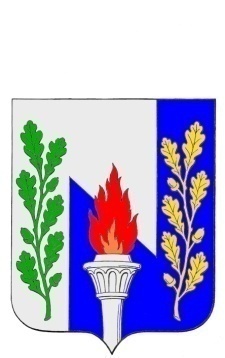 Тульская областьМуниципальное образование рабочий поселок ПервомайскийЩекинского районаСОБРАНИЕ ДЕПУТАТОВР Е Ш Е Н И Еот 21 марта   2015  г.                                                                         №  25-106Об отчете контрольно – счетного органа МО р.п. Первомайский  Щекинского района по результатам работы в 2015 году             Заслушав отчет контрольно-счетного органа МО р.п. Первомайский по результатам работы в 2015 году, на основании пункта 1.1.статьи 1 и пункта 3.4. статьи 3 Положения о контрольно – счетной комиссии МО р.п. Первомайский, утвержденного решением Собрания депутатов МО р.п. Первомайский 23.04.2009 № 3-14, статьи 27 Устава муниципального образования рабочий посёлок Первомайский Щекинского района, Собрание депутатов МО р.п. Первомайский,  РЕШИЛО:Отчет контрольно-счетной комиссии МО р.п. Первомайский по результатам работы в 2015 году - утвердить (приложение).Решение вступает в силу со дня подписания и подлежит официальному опубликованию в средствах массовой информацииГлава муниципального образованияр.п. Первомайский                                                                              А.С. Гамбург 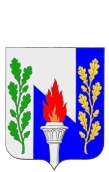 Тульская областьМуниципальное образование рабочий поселок ПервомайскийЩекинского районаКонтрольно-счетный орган301212, Тульская обл., Щекинский район, п. Первомайский, пр. Улитина, д, 12от 01 марта 2016 года 								№  1ОтчетКонтрольно-счетного органа МО р.п. Первомайский Щекинского района за 2015 годКонтрольно-счетный орган осуществляет свою деятельность на основании положения о Контрольно-счетной комиссии, утвержденного решением собрания депутатов МО р.п. Первомайский от 23.04.2009 № 3-14Штатная численность сотрудников Контрольно-счетного органа в 2015 году в соответствии с решениями собрания депутатов МО р.п. Первомайский от 16.10.2014 года № 2-14, № 3-15, № 2-16 составила 3 человека.В течение 2015 года контрольно-счетный орган проводил работу в соответствии с годовым планом работы.Основными направлениями деятельности органа в 2015 году явились следующие:1. Осуществление финансового контроля за соблюдением установленного порядка подготовки и рассмотрения проекта бюджета М.О. р.п. Первомайский на 2016 год и плановый период 2017 и 2018 годов2. Осуществление финансового контроля за исполнением бюджета МО р.п. Первомайский в 2015 году.3. Осуществление финансового контроля за соблюдением установленного порядка управления и распоряжения имуществом, находящимся в собственности МО р.п. Первомайский.Экспертно – аналитические мероприятия1) Рассмотрен проект решения «О внесении изменений в Решение Собрания депутатов МО р.п. Первомайский Щекинского района от 26.04.2012 года № 41-196 «Об утверждении нормативов формирования расходов на оплату труда выборных должностных лиц местного самоуправления, осуществляющих свои полномочия на постоянной основе, муниципальных служащих и содержания местного самоуправления муниципального образования рабочий поселок Первомайский Щекинского района».2) Рассмотрен проект решения «О внесении изменений в решение Собрания депутатов МО р.п.Первомайский Щекинского района от 06.11.2014 г. № 3-23 «Об установлении и введении в действие на территории муниципального образования рабочий поселок Первомайский Щёкинского района налога на имущество физических лиц».3) Рассмотрен проект решение «О бюджете муниципального образования рабочий поселок Первомайский Щекинского района на 2016 год и на плановый период 2017 и 2018 годов».4) Рассмотрен проект решения «О внесении изменений в Решение Собрания депутатов МО р.п. Первомайский от 18.12.2014г. года №7-32 «О бюджете муниципального образования рабочий поселок Первомайский Щекинского района на 2015 год и на плановый период 2016 и 2017 годов».5) Рассмотрен проект решения «О внесении изменений в Решение Собрания депутатов МО р.п. Первомайский от 22.09.2008г. года №16-49 «Об утверждении Положения о бюджетном процессе в муниципальном образовании рабочий поселок Первомайский         Щекинского района».ПредседательКонтрольно-счетного органа					Кандрашова М.С.